Grappling Based LEO Defensive TACTICS SEMINARKENNY JOHNSONFounder of BOLT WrestlingApril 9th, 20241000 – 1200 (2 hours)Sheriff’s Office Training Center18505 W 119th Street, Olathe, KSKenny Johnson is the creator of a unique wrestling system that focuses on all techniques for wrestling, jiu-jitsu, and MMA.  Bringing this unique wrestling system into law enforcement training can help officers develop the skills and confidence they need to effectively manage physical encounters while minimizing the risk of injury to themselves and others.registration: email amber.snider@jocogov.orgdesigned for all levels of law enforcement personnel cost: Covered by Sheriff’s OfficeINSTRUCTOR:Kenny Johnson is a premier wrestling coach in MMA, working with the likes of BJ Penn, Anderson Silva, Lyoto Machida, Jose Aldo, Alexander Volkov, Antonio Nogueira, Paul Daley, and martial arts legend Dan Inosanto. Most recently, he has also been responsible for the wrestling IQ of UFC fighters Tabatha "BABY SHARK" Ricci and Piera "LA FIERA" Rodriguez. He wrestled at the University of Iowa under the legendary Dan Gable and trained for 7 Olympic Games. Coach Kenny is 1 of only 36 coaches worldwide certified at a USA Wrestling NECP Gold Level.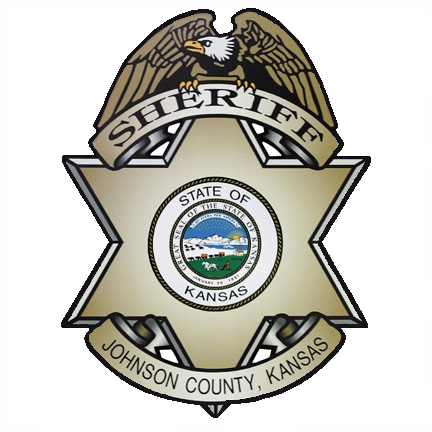 